   WEEKLY ACTIVITY SCHEDULE FOR AUG 2–AUG 8, 2020 *Activity schedule & menu is subject to change without notice.SUNDAY-2MONDAY-3TUESDAY-4WEDNESDAY-5THURSDAY-6FRIDAY-7SATURDAY-810:00 Hymn Music 11:45 DINNER2:00 Coffee Time 5:00 Music on TV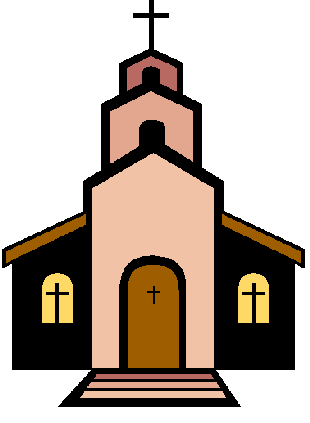 5:45 SUPPER9:30 Small Group Devotions 10:00-11:30 One to One Devotions11:45 DINNER1:00 Mail & Room Visits2:30 Small Group Activity5:45 SUPPER9:00-11:30 One to One Visits11:45 DINNER1:00 Mail/  Room Visits2:00-4:00 One to One Room Visits5:45 SUPPER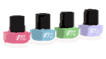 8:30-11:30 One to One Nails 11:45 DINNER1:00 Mail Delivery2:30 Small Group Activity5:45 SUPPER9:00 One to One  Visits9:30 Small Group Chapel11:45 DINNER1:00 Mail & Room Visits2:30 Small Group Activity5:45 SUPPER8:00-11:30 One to One Hair Fixing11:45 DINNER1:00 Mail Delivery1:30-3:30 One to One Visits5:45 SUPPER9:30 Small Group Sit    N Fit10:00-11:30 One to One Visits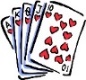 11:45 DINNER1:00 Calendar Delivery/Room Visits2:30  Small Group Activity5:30 SUPPERSunday Breakfast  Cinnamon OatmealScrambled EggMini DanishSunday DinnerRoast Turkey & GravyCornbread DressingBroccoli & CauliflowerDinner RollCoconut Cream PieSunday SupperCorn ChowderYogurt & PeachesChicken Salad SandwichV-8 JuiceMonday BreakfastCream of WheatEgg & BaconSandwichMonday DinnerBeef StroganoffGreen & Gold BeansDinner RollRosy ApplesauceMonday SupperSpinach QuicheHash-brown PattyCarrot CakeTuesday BreakfastFarinaSausage GravyBiscuitTuesday DinnerSwiss SteakWhipped PotatoesParslied CarrotsFrosted Banana CakeTuesday SupperChef’s Special PizzaCaesar SaladW/ DressingChilled Fruit CocktailWed. BreakfastCinnamon OatmealScrambled Egg & CheeseWheat ToastWed. DinnerChicken Cordon BleuAu Gratin PotatoesSeasoned BeetsLemon Butter BroccoliWheat BreadWed. SupperEgg Salad SandwichMarinated Tomato SaladApple CrispThursday BreakfastCream of RiceBreakfast HamScrambled EggButtered ToastThursday DinnerSwedish MeatballsCram GravyMashed PotatoesGreen Beans W/ ThymePudding ParfaitThursday SupperPotato ChowderChef Salad BowlRainbow Parfait Friday BreakfastOatmealBacon StripsScrambled EggWheat ToastFriday DinnerHoney Mustard FilletHerbed PotatoesSeasoned CarrotsPeaches & PearsFriday SupperSaucy Cabbage RollButtered Green BeansFrosted BrownieSaturday BreakfastCream of WheatPepper & OnionOmeletCinnamon ToastSaturday DinnerBeef MarzettiScalloped PotatoesPeas & OnionsPound Cake W/ StrawberriesSaturday SupperFish Fillet Sandwich on BunCreamy cucumbers Chilled Mandarin Oranges